Social-och miljöutskottets betänkandeAnpassning av blankettlagen om specialomsorgerLandskapsregeringens lagförslag nr 30/2016-2017INNEHÅLLSammanfattning	1Landskapsregeringens förslag	1Utskottets förslag	1Utskottets synpunkter	1Ärendets behandling	2Utskottets förslag	2SammanfattningLandskapsregeringens förslagFör att beakta ändringar i lagen angående specialomsorger om utvecklingsstörda (FFS 519/1977) föreslår landskapsregeringen mindre ändringar av landskapslagen (1978:48) om tillämpning av lagen angående specialomsorger. Ändringarna i rikslagen hänför sig huvudsakligen till kraven i Förenta nationernas konvention om rättigheter för personer med funktionsnedsättning.	Avsikten är att ändringen av landskapslagen ska träda i kraft så snart som möjligt.Utskottets förslagUtskottet föreslår att lagförslaget antas med några ändringar av teknisk eller språklig natur. Utskottets synpunkterAllmän motiveringUtskottet tillstyrker och välkomnar lagförslaget, som innebär att myndigheternas tillämpning av lagstiftningen om specialomsorger underlättas samtidigt som berörda klienters rättsställning främjas. Detaljmotivering8 § I förtydligande syfte föreslås ett tillägg till 1 mom. 1 punkten. Förteckningen i 1 mom. över vilken åländsk lagstiftning som ska tillämpas inom landskapskapets behörighet istället för rikslagstiftning föreslås kompletterad med en ny punkt 8 och 9.  	I lagförslaget föreslås att 2 mom. stryks med hänvisning till att motsvarande bestämmelse finns i 2 § pt. 6 i landskapslagen (1995:101) om tillämpning i landskapet Åland av riksförfattningar om socialvård. Bestämmelsen i 2 § pt. 6 avser avvikelser från rikets socialvårdslag (FFS 710/1982), varför utskottet föreslår att 2 mom. återinförs.  	Ändringsförslaget i 3 mom. är av språklig natur.  Ärendets behandlingLagtinget har den 7 juni 2017 inbegärt social- och miljöutskottets yttrande i ärendet. 	Utskottet har i ärendet hört ministern Wille Valve och lagberedaren Anna Ritamäki-Sjöstrand.  	I ärendets avgörande behandling deltog viceordföranden Mikael Lindholm samt ledamöterna Fredrik Fredlund, Igge Holmberg, Annette Holmberg-Jansson, Torsten Sundblom och Pernilla Söderlund.Utskottets förslagMed hänvisning till det anförda föreslår utskottetatt lagtinget antar lagförslaget i följande lydelse:L A N D S K A P S L A G
om ändring av landskapslagen om tillämpning av lagen angående specialomsorger om utvecklingsstörda	(Ingressen lika som i lagförslaget).1 §	(Lika som i lagförslaget). 8 §	När i rikets lag angående specialomsorger om utvecklingsstörda hänvisas till lagstiftning inom landskapets behörighet gäller i tillämpliga delar motsvarande bestämmelser i landskapslagstiftningen, så att hänvisningar till	1) socialvårdslagen (FFS 710/1982) och socialvårdslagen (FFS 1301/2014) avser landskapslagen (1995:101) om tillämpning i landskapet Åland av riksförfattningar om socialvård, nedan blankettlagen om socialvård, enligt vilken socialvårdslagen (FFS 710/1982), med vissa avvikelser,    är tillämplig inom landskapets behörighet,	2) lagen angående klientens ställning och rättigheter inom socialvården (FFS 812/2000) avser samma lag sådan den är tillämplig enligt blankettlagen om socialvård,	3) lagen om klientavgifter inom social- och hälsovården (FFS 734/1992) avser samma lag sådan den är tillämplig inom socialvården enligt blankettlagen om socialvård,	4) yrkesutbildade personer inom socialvården avser yrkesutbildad personal inom socialvården enligt landskapsförordningen (1995:103) om tillämpning i landskapet Åland av riksförfattningar om socialvård,	5) kommunallagen (FFS 410/2015) avser kommunallagen (1997:73) för landskapet Åland,	6) förvaltningslagen (FFS 434/2003) avser förvaltningslagen (2008:9) för landskapet Åland samt, vid tillämpningen av 81 a §, att rättelseyrkande, i stället för begäran om omprövning, får framställas till Ålands miljö- och hälsoskyddsmyndighet inom 14 dagar från delfåendet av beslutet,	7) lagen om service och stöd på grund av handikapp (FFS 380/1987) avser samma lag sådan den är tillämplig enligt landskapslagen (2010:50) om tillämpning i landskapet Åland av lagen om service och stöd på grund av handikapp,	8) lagen om patientens ställning och rättigheter (FFS 785/1992) avser samma lag sådan den är tillämplig enligt landskapslagen (1993:61) om tillämpning i landskapet Åland av lagen om patientens ställning och rättigheter.	De uppgifter som enligt lagen angående specialomsorger om utvecklingsstörda ska skötas av socialnämnden eller något annat av kommunen särskilt utsett kollegialt organ ska i landskapet skötas av socialnämnden, en annan nämnd eller kommunstyrelsen i enlighet med fullmäktiges beslut. 	(Uteslutning) Kapitel 3 om klientuppgifter som ska antecknas (uteslutning) i lagen om klienthandlingar inom socialvården (FFS 254/2015) ska med stöd av denna lag tillämpas inom specialomsorgerna för utvecklingsstörda. När i rikets lag hänvisas till lagstiftning inom landskapets behörighet gäller i tillämpliga delar motsvarande bestämmelser i landskapslagstiftningen.16 §	(Lika som i lagförslaget).__________________	(Ikraftträdelsebestämmelsen lika som i lagförslaget).__________________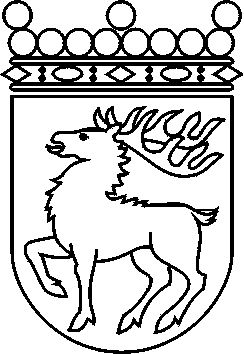 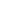 Ålands lagtingBETÄNKANDE nr 16/2016-2017BETÄNKANDE nr 16/2016-2017DatumSocial- och miljöutskottet2017-08-31Till Ålands lagtingTill Ålands lagtingTill Ålands lagtingTill Ålands lagtingTill Ålands lagtingMariehamn den 31 augusti 2017Mariehamn den 31 augusti 2017OrdförandeMikael LindholmSekreterareCarina Strand